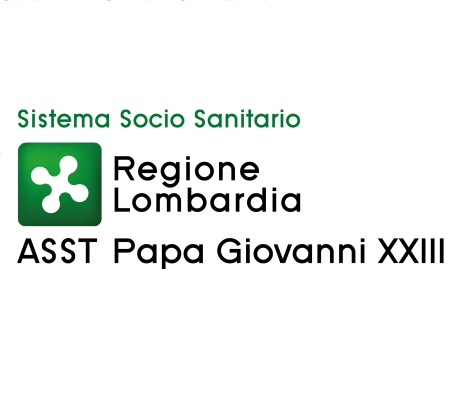 Politiche e gestione delle risorse umaneDirettore Angela ColicchioEsito dell’Avviso pubblico di procedura comparativa per l’assegnazione di una borsa di studio della durata di 24 mesi, dell’importo lordo di € 40.000,00=, a un ricercatore – UOC Ematologia;(deliberazione n. 127 del 27.1.2022)NominativoTotale su p. 50Civini Alessia28Raviglione Matteo26Mongodi Chiara24